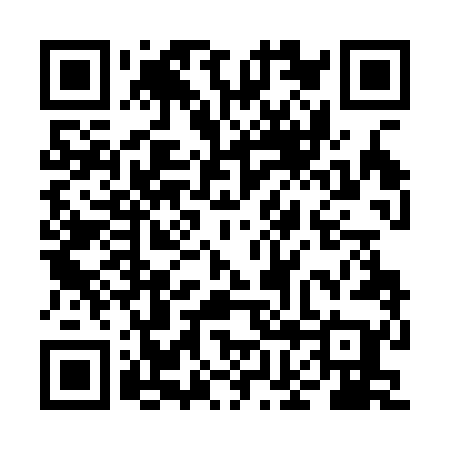 Ramadan times for Grochol, PolandMon 11 Mar 2024 - Wed 10 Apr 2024High Latitude Method: Angle Based RulePrayer Calculation Method: Muslim World LeagueAsar Calculation Method: HanafiPrayer times provided by https://www.salahtimes.comDateDayFajrSuhurSunriseDhuhrAsrIftarMaghribIsha11Mon4:154:156:1111:583:485:455:457:3512Tue4:124:126:0911:573:495:475:477:3713Wed4:104:106:0611:573:515:495:497:3914Thu4:074:076:0411:573:525:515:517:4115Fri4:044:046:0111:563:545:535:537:4316Sat4:024:025:5911:563:555:545:547:4517Sun3:593:595:5711:563:575:565:567:4718Mon3:563:565:5411:563:585:585:587:4919Tue3:543:545:5211:554:006:006:007:5120Wed3:513:515:4911:554:016:026:027:5321Thu3:483:485:4711:554:036:046:047:5522Fri3:453:455:4511:544:046:056:057:5723Sat3:433:435:4211:544:056:076:078:0024Sun3:403:405:4011:544:076:096:098:0225Mon3:373:375:3711:544:086:116:118:0426Tue3:343:345:3511:534:106:136:138:0627Wed3:313:315:3311:534:116:146:148:0828Thu3:283:285:3011:534:126:166:168:1129Fri3:253:255:2811:524:146:186:188:1330Sat3:223:225:2511:524:156:206:208:1531Sun4:194:196:2312:525:167:227:229:181Mon4:164:166:2112:515:187:237:239:202Tue4:134:136:1812:515:197:257:259:223Wed4:104:106:1612:515:207:277:279:254Thu4:074:076:1312:515:227:297:299:275Fri4:044:046:1112:505:237:317:319:306Sat4:014:016:0912:505:247:327:329:327Sun3:573:576:0612:505:267:347:349:358Mon3:543:546:0412:495:277:367:369:379Tue3:513:516:0212:495:287:387:389:4010Wed3:483:485:5912:495:297:407:409:43